V 1 – Die KerzentreppeMaterialien: 		pneumatische Wanne, TeelichterChemikalien:		Kohlenstoffdioxid-Druckgasflasche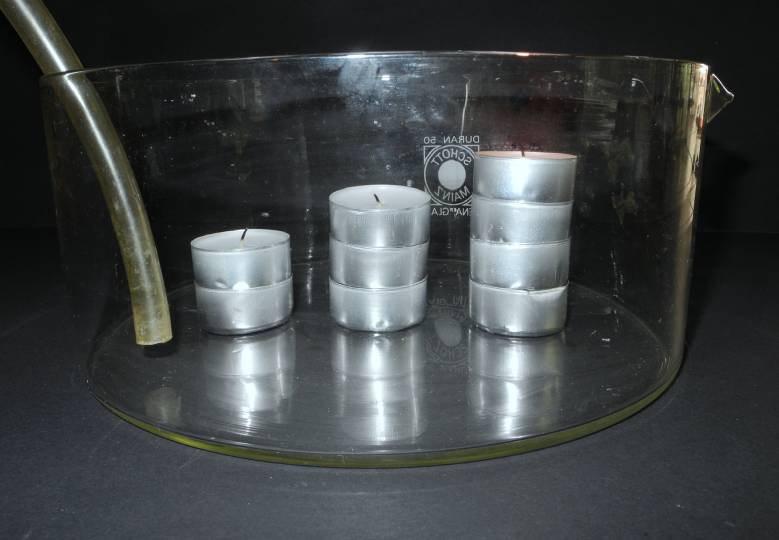 Durchführung: 			In einer pneumatischen Wanne werden drei Teelichterreihen auf unterschiedlicher Höhe aufgestellt und angezündet. Anschließend wird Kohlenstoffdioxid langsam aus einer Druckgasflasche von unten in die Wanne eingeleitet. Beobachtung:			Nach kurzer Zeit erlischt zuerst das untere Teelicht, dann das mittlere und abschließend das obere.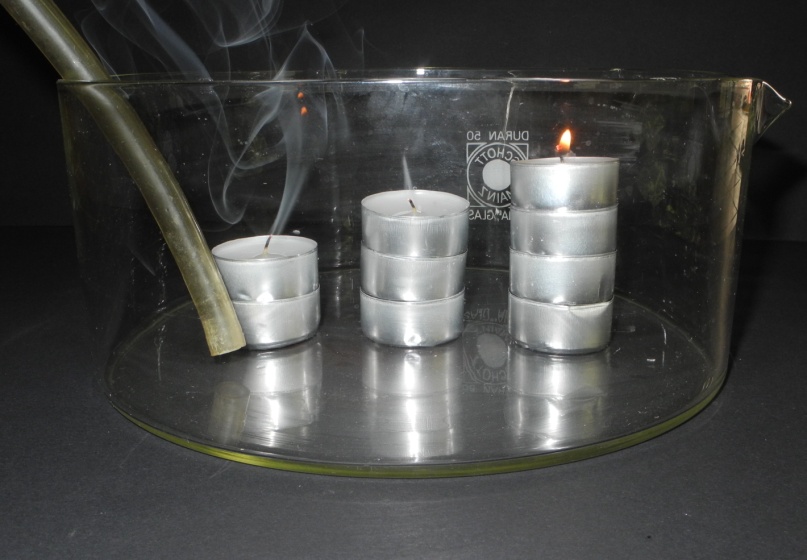 Deutung:	Kohlenstoffdioxid besitzt eine höhere Dichte als Luft. Das zugeführte Gas sinkt folglich zu Boden, wodurch die leichtere Luft langsam verdrängt wird. Dadurch wird den Flammen der Teelichter der Sauerstoff für den Verbrennungsvorgang  entzogen. Die Kerzen brennen zuerst mit dunkler Farbe weiter und gehen schließlich aus, da das Kohlenstoffdioxid keine brandfördernde Wirkung hat. Es geht zuerst das untere Teelicht aus, da das zugeführte Kohlenstoffdioxid langsam von unten nach oben steigt.Entsorgung:		Keine besondere Entsorgung erforderlich.Literatur:	http://chids.online.unimarburg.de/dachs/expvortr/751CO2_Boenisch.pdf, 09.08.2014 (Zuletzt abgerufen am 12.08.2014 um 10:41Uhr).GefahrenstoffeGefahrenstoffeGefahrenstoffeGefahrenstoffeGefahrenstoffeGefahrenstoffeGefahrenstoffeGefahrenstoffeGefahrenstoffeKohlenstoffdioxidKohlenstoffdioxidKohlenstoffdioxidH: 280H: 280H: 280P: 410+403P: 410+403P: 410+403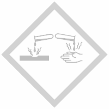 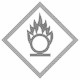 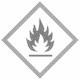 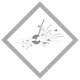 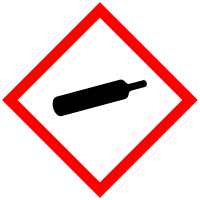 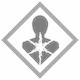 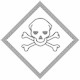 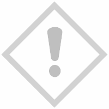 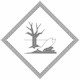 